Marshmallow modelsEducation in Chemistry
September 2018
rsc.li/2BXmKNhNiki Kaiser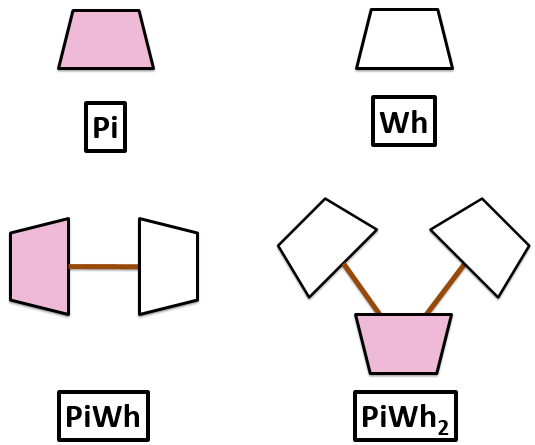 Using the examples above to help you, build these molecules using white and pink marshmallows:Pi2Pi3Pi2WhPi2Wh22Pi3Pi2PiWhPiWh3When you have finished, make your own molecules and ask your partner to write down the formula.